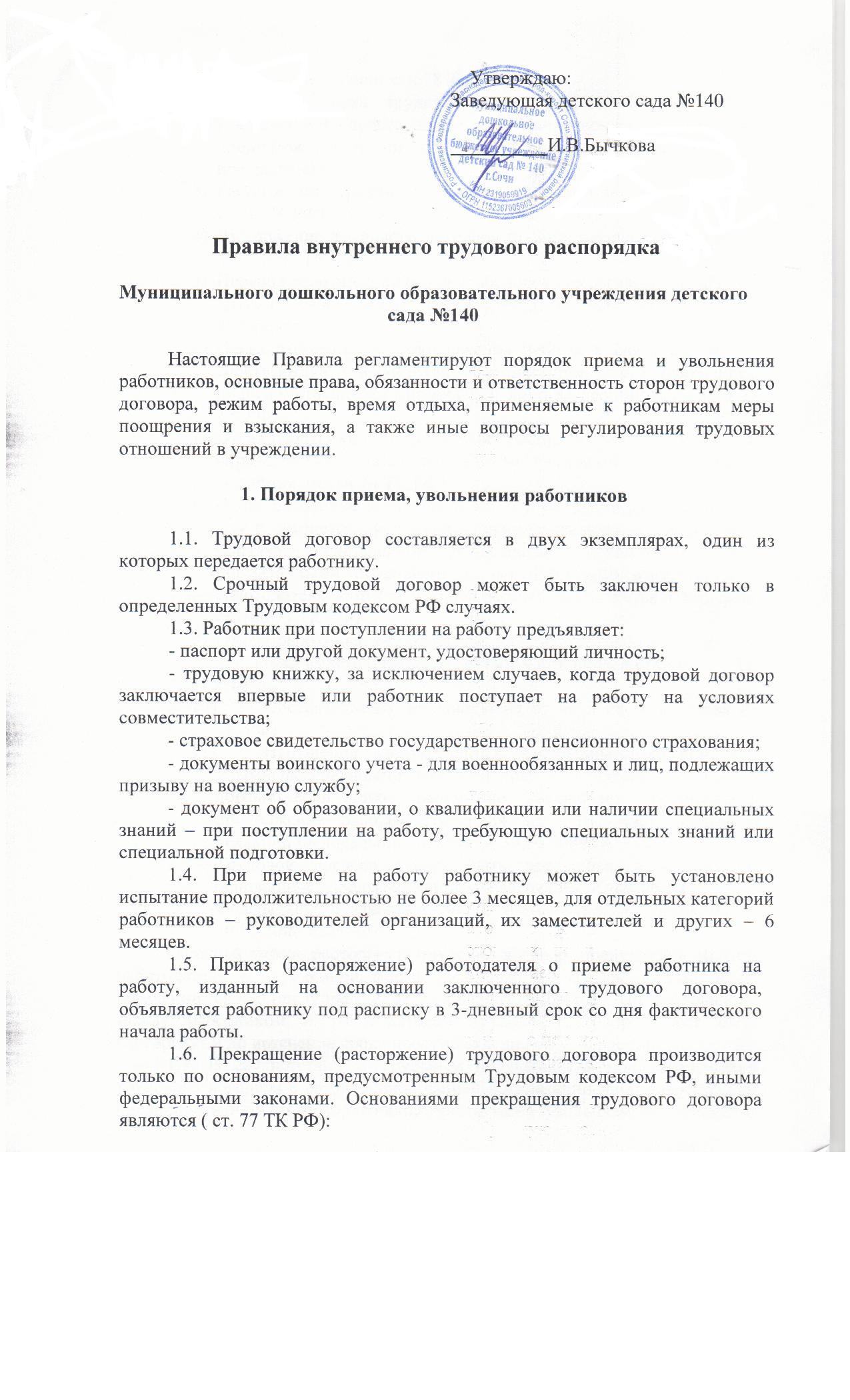 Соглашение сторон( стю78 ТК РФ)Истечение срока трудового договора( ст. 79 ТК РФ),за исключением случаев, когда трудовые отношения фактически продолжаются и ни одна из сторон не потребовала их прекращенияРасторжение трудового договора по инициативе работника( ст.80 ТК РФ)Расторжение трудового договора по инициативе работодателя( ст.71 и 81 ТК РФ)Перевод работника по его просьбе или с его согласия на работу к другому работодателю или переход на выборную работу ( должность)Отказ работника от продолжения работы в связи со сменой собственника имущества организации, с изменением подведомственности организации либо ее реорганизацией(ст.75 ТК РФ)Отказ работника от продолжения работы в связи с изменением определенных сторонами условий трудового договора(часть четвертая статьи 74 ТК РФ)Отказ работника от перевода на другую работу, необходимого ему в соответствии с медицинским заключением, выданном в порядке, установленном федеральными законами и иными нормативными правовыми актами РФ, либо отсутствием у работодателя соответствующей работы( часть третья и четвертая статьи 73 ТК РФ)Отказ работника от перевода на другую работу в другую местность вместе с работодателем ( часть первая статьи 72.1 ТК РФ)Обстоятельства, не зависящие от воли сторон( статья 83 ТК РФ)Нарушение установленных настоящим Кодексом или иными федеральными законами правил заключения трудового договора,если это нарушение исключает возможность продолжения работы( статья 84 ТК РФ),( часть первая в редакции Федерального закона от 30.06.2006 № 90-ФЗ)Трудовой договор может быть прекращен и по другим основаниям, предусмотренным настоящим Кодексом и иными Федеральными законами. Часть третья утратила силу- ФЗ от 30.06.2006 № 90-ФЗ.Работник вправе расторгнуть трудовой договор, предупредив об этом работодателя в письменной форме не менее чем за две недели, и по истечении срока предупреждения - прекратить работу. По соглашению между работником и работодателем трудовой договор может быть расторгнут и до истечения срока предупреждения об увольнении. 1.7. В соответствии с Трудовым кодексом РФ при расторжении трудового договора в связи с ликвидацией организации либо сокращением численности или штата работников организации увольняемому работнику выплачивается выходное пособие в размере среднего месячного заработка, а также за ним сохраняется средний месячный заработок на период трудоустройства, но не свыше двух месяцев со дня увольнения (с зачетом выходного пособия). В исключительных случаях средний месячный заработок сохраняется за уволенным работником в течение третьего месяца со дня увольнения по решению органа службы занятости населения при условии, если в двухнедельный срок после увольнения работник обратился в этот орган и не был им трудоустроен.1.8. Выходное пособие в размере двухнедельного среднего заработка выплачивается работникам при расторжении трудового договора в связи с:отказом работника от перевода на другую работу, необходимого ему в соответствии с медицинским заключением, выданным в порядке, установленном федеральными законами и иными нормативными правовыми актами Российской Федерации, либо отсутствием у работодателя соответствующей работы (часть третья и четвертая статьи   73 ТК РФ);признанием работника полностью неспособным к трудовой деятельности в соответствии с медицинским заключением, выданным в порядке, установленном федеральными законами и иными нормативными правовыми актами Российской Федерации (пункт 5 статьи 83 ТК РФ);призывом работника на военную службу или направлением его на заменяющую ее альтернативную гражданскую службу (пункт 1 статьи 83 ТК РФ);восстановлением по решению органа, рассматривавшего индивидуальный трудовой спор, на работе работника, ранее выполнявшего эту работу (пункт 2 статьи 83 ТК РФ);отказом работника от продолжения работы в связи с изменением определенных сторонами условий трудового договора ( часть четвертая статьи 74 ТК РФ);отказом работника от перевода на другую работу в другую местность вместе с работодателем ( часть первая  ст. 72.1 ТК РФ).1.9. При проведении мероприятий по сокращению численности или штата работников работодатель обязан предложить все имеющиеся в данной местности вакансии как вакантную должность или работу, соответствующую квалификации работника, так и вакантную нижестоящую должность или нижеоплачиваемую работу, которую работник может выполнять с учетом его состояния здоровья. О предстоящем увольнении в связи с ликвидацией, сокращением численности или штата работников организации работники предупреждаются работодателем персонально и под расписку не менее чем за два месяца до увольнения .Высвобождаемым работникам предоставляется _6__ часов в неделю свободного от работы времени для поиска новой работы. 1.10. Работодатель с письменного согласия работника имеет право расторгнуть с ним трудовой договор до истечения двухмесячного срока, выплатив ему дополнительную компенсацию в размере среднего заработка работника, исчисленного пропорционально времени, оставшемуся до истечения предупреждения об увольнении при сокращении численности или штата работников либо ликвидации организации.1.11. С целью сохранения рабочих мест работодатель:- приостанавливает найм новых работников;- не использует иностранную рабочую силу.1.12. При угрозе массовых увольнений работодатель с учетом мнения выборного профсоюзного органа принимает необходимые меры, предусмотренные Трудовым кодексом РФ, иными федеральными законами, коллективным договором, соглашением.2. Основные права и обязанности работника2.1. Работник имеет право на:- заключение, изменение и расторжение трудового договора в порядке и на условиях, установленных Трудовым кодексом РФ, иными федеральными законами;- предоставление работы, обусловленной трудовым договором;- рабочее место, соответствующее государственным нормативным требованиям охраны труда и условиям, предусмотренным коллективным договором;- своевременно и  в полном объеме выплату заработной платы;- отдых, обеспечиваемый установлением нормальной продолжительности рабочего времени, сокращенного рабочего времени для отдельных категорий работников, предоставление выходных и нерабочих праздничных дней, ежегодных оплачиваемых от пусков;- ведение коллективных переговоров и заключение коллективного договора через своих представителей, а также на информацию о выполнении коллективного договора и другие.2.2. Работник обязуется:- добросовестно исполнять свои трудовые обязанности, возложенные на него трудовым договором, должностной инструкцией;- соблюдать трудовую дисциплину;- соблюдать требования по охране труда и обеспечению безопасности труда, производственной санитарии, гигиене труда на рабочем месте и на территории организации;- бережно относиться к имуществу работодателя и других работников.2.3. Должностные обязанности работника в полном объеме отражаются в трудовом договоре либо должностной инструкции, прилагаемой к трудовому договору.3. Основные права и обязанности работодателя 3.1. Работодатель имеет право:- заключать, изменять и расторгать трудовые договоры в порядке и на условиях, установленных Трудовым кодексом РФ, иными федеральными законами;- вести коллективные переговоры и заключать коллективный договор;- поощрять работников за добросовестный труд;- привлекать работников к дисциплинарной и материальной ответственности;- принимать локальные нормативные акты;- создавать объединения работодателей в целях представительства и защиты своих интересов и вступать в них.3.2. Работодатель обязуется:- соблюдать трудовое законодательство;- предоставить работнику работу, обусловленную трудовым договором;- обеспечить работника оборудованием, инструментами, технической документацией и иными средствами, необходимыми для исполнения им трудовых обязанностей;- обеспечить безопасность труда и условия, отвечающие требованиям охраны и гигиены труда;- выплачивать в полном размере причитающуюся работнику заработную плату;- способствовать работникам в повышении ими своей квалификации, совершенствовании профессиональных навыков.4. Рабочее время и время отдыха4.1. В соответствии с действующим законодательством нормальная продолжительность рабочего времени не может превышать 40 часов в неделю.4.2. В детском саду №140 устанавливается- пятидневная рабочая неделя с двумя выходными днями суббота, воскресенье.4.3. При сменной работе продолжительность рабочего времени устанавливается графиками сменности, которые доводятся до сведения работников не позднее чем за один месяц до введения их в действие.4.4. Работникам предоставляются установленные трудовым законодательством нерабочие праздничные дни. При совпадении выходного и нерабочего праздничного дней, выходной день переносится на следующий после праздничного, рабочий день.4.5. Начало работы для педагогических работников: (смены) в 7 час. 30 мин.Продолжительность ежедневной работы (смены):- в обычный рабочий день - 7 час. 20мин.;- накануне выходных дней - 7 час. 20 мин.;- накануне нерабочих праздничных дней – 6 час. 20 мин.;Продолжительность перерывов для отдыха и питания:- в обычный рабочий день -  час.  мин.;- накануне выходных дней - час.   мин.;- накануне нерабочих праздничных дней - час.  мин.;Окончание работы (смены):- в обычный рабочий день - 18 час. 00 мин.;- накануне выходных дней – 18 час.00 мин.;- накануне нерабочих праздничных дней - 17 час. 00 мин.Начало работы для учебно-вспомогательного персонала, обслуживающего персонала: (смены) в 8 час. 00 мин.Продолжительность ежедневной работы (смены):- в обычный рабочий день - 8 час. 00 мин.;- накануне выходных дней - 8 час. 00 мин.;- накануне нерабочих праздничных дней - 7час. 00 мин.;Продолжительность перерывов для отдыха и питания:- в обычный рабочий день - 1 час. 00 мин.;- накануне выходных дней - 1 час.00 мин.;- накануне нерабочих праздничных дней - час. 30 мин.;Окончание работы (смены):- в обычный рабочий день - 17час. 00 мин.;- накануне выходных дней - 17 час. 00 мин.;- накануне нерабочих праздничных дней - 16 час. 00 мин.Продолжительность ежедневной работы (смены), непосредственно предшествующих нерабочему праздничному дню, уменьшается на один час. Продолжительность работы (смены) в ночное время сокращается на один час без последующей отработки.4.6. Сокращенная продолжительность рабочего времени в соответствии с Трудовым кодексом РФ (ст. 92-94), другими нормативными актами устанавливается для:воспитатель, педагог- психолог, старший воспитатель - 36 часов в неделю, 7ч. 20мин. часов ежедневной работы (смены);Учитель- логопед – 20 часов в неделю, 4 ч ежедневной работы;Инструктор по физической культуре- 30 часов в неделю, 6 часов ежедневной работы;Музыкальный руководитель 20 часов в неделю , 4 ч. ежедневной работы4.7. Привлечение работников к работе в выходные и нерабочие праздничные дни может производиться с их письменного согласия в случае необходимости выполнения заранее непредвиденных работ, от срочного выполнения которых зависит в дальнейшем нормальная работа организации в целом или ее отдельных структурных подразделений. Привлечение работников к работе в выходные и нерабочие праздничные дни без их письменного согласия допускается в следующих случаях:для предотвращения катастрофы, производственной аварии либо устранения последствий производственной аварии, катастрофы или стихийного бедствия;для предотвращения несчастных случаев, уничтожения или порчи имущества работодателя, государственного или муниципального имущества;для выполнения работ, необходимость которых обусловлена введением чрезвычайного или военного положения, а также неотложных работ в условиях чрезвычайных обстоятельств, то есть бедствия или угрозы бедствия и в иных случаях, ставящих под угрозу жизнь или нормальные жизненные условия всего населения или его части. 4.8. Привлечение к сверхурочным работам может производиться работодателем без согласия работника:4.8.1. При производстве работ, необходимых для предотвращения катастрофы, производственной аварии либо устранения последствий производственной аварии или стихийного бедствия;4.8.2. При производстве общественно необходимых работ по водоснабжению, газоснабжению, отоплению, освещению, канализации, транспорту, связи - для устранения непредвиденных обстоятельств, нарушающих нормальное их функционирование;4.8.3. при производстве работ, необходимость которых обусловлена введением чрезвычайного или военного положения, а также неотложных работ в условиях чрезвычайных обстоятельств, то есть бедствия или угрозы бедствия и в иных случаях, ставящих под угрозу жизнь или нормальные жизненные условия всего населения или его части.Привлечение работника к сверхурочной работе допускается с письменного согласия работника в следующих случаях:4.8.4. При необходимости выполнить (закончить) начатую работу, которая вследствие непредвиденной задержки по техническим условиям производства не могла быть выполнена (закончена) в течение нормального числа рабочих часов, если невыполнение (не завершение) этой работы может повлечь за собой порчу или гибель имущества работодателя, государственного или муниципального имущества либо создать угрозу жизни и здоровью людей;4.8.4. При производстве временных работ по ремонту и восстановлению механизмов или сооружений в тех случаях, когда неисправность их может вызвать прекращение работ для значительного числа работников;4.8.5. Для продолжения работы при неявке сменяющего работника, если работа не допускает перерыва. В этих случаях работодатель обязан немедленно принять меры по замене сменщика другим работником.Привлечение работников к сверхурочным работам, работе в выходные и нерабочие праздничные дни в других случаях допускается с письменного согласия работника и с учетом мнения выборного органа первичной профсоюзного организации.Не могут привлекаться к сверхурочным работам в соответствии с законом беременные женщины, работники в возрасте до восемнадцати лет.Привлечение инвалидов, женщин, имеющих детей в возрасте до трех лет, к сверхурочным работам, работе в выходные и нерабочие праздничные дни допускается только с их письменного согласия и при условии, если такие работы не запрещены им по состоянию здоровья в соответствии с медицинским заключением, выданным в порядке, установленном федеральными законами и иными нормативными правовыми актами Российской Федерации. При этом инвалиды, женщины, имеющие детей в возрасте до трех лет, в письменной форме должны быть ознакомлены со своим правом отказаться от указанных работ.Сверхурочные работы не могут превышать для каждого работника четырех часов в течение двух дней подряд и 120 часов в год. Работодатель обеспечивает точный учет сверхурочных работ, выполненных каждым работником.4.9. По заявлению работника работодатель имеет право разрешить ему работу по другому трудовому договору в этой же организации по иной профессии, специальности или должности за пределами нормальной продолжительности рабочего времени в порядке внутреннего совместительства.Внутреннее совместительство не разрешается в случаях, когда установлена сокращенная продолжительность рабочего времени, за исключением случаев, предусмотренных Трудовым кодексом РФ и иными федеральными законами.Работник имеет право заключить трудовой договор с другим работодателем для работы на условиях внешнего совместительства, если иное не предусмотрено Трудовым кодексом РФ или иными федеральными законами.Продолжительность работы по совместительству не может превышать четырех часов в день. В дни, когда по основному месту работы работник свободен от исполнения трудовых обязанностей, он может работать полный рабочий день. В течение одного месяца (другого учетного периода) продолжительность рабочего времени при работе по совместительству не должна превышать половины месячной нормы рабочего времени (нормы рабочего времени за другой учетный период), установленной для соответствующих категории работников. Если работник по основному месту работы приостановил работу (ч.2,4 ст. 73 ТК РФ), то указанные ограничения при работе по совместительству не применяются.4.10. Работникам предоставляются ежегодные отпуска с сохранением места работы (должности) и среднего заработка. Продолжительность основного отпуска - 28 календарных дней для технического персонала, 42 календарных дня для педагогического персонала, 56 календарных дней  для специалистов ( учитель – логопед, воспитатель логопедической группы).Ежегодные дополнительные оплачиваемые отпуска предоставляются работникам:- занятым на работах с вредными и/или опасными условиями труда - выполняющим работы особого характера;. Перечень профессий, должностей и соответствующая им продолжительность дополнительных отпусков указана в приложениях к коллективному договору ( Приложение №4).Общая продолжительность ежегодного оплачиваемого отпуска исчисляется в календарных днях и максимальным пределом не ограничивается. Нерабочие праздничные дни, приходящиеся на период отпуска, в число дней отпуска не включаются и не оплачиваются.4.10.1. Право на использование отпуска за первый год работы возникает у работника по истечении 6 месяцев его непрерывной работы в данной организации, по соглашению сторон отпуск может быть предоставлен и до истечения шести месяцев.До истечения шести месяцев непрерывной работы оплачиваемый отпуск по заявлению работника предоставляется:женщинам - перед отпуском по беременности и родам или непосредственно после него;работникам в возрасте до восемнадцати лет;работникам, усыновившим ребенка (детей) в возрасте до трех месяцев;в других случаях, предусмотренных федеральными законами.Отпуск за второй и последующие годы работы может предоставляться в любое время рабочего года в соответствии с графиком отпусков, утверждаемым с учетом мнения профкома не позднее, чем за две недели до наступления календарного года. О времени начала отпуска работник извещается под роспись не позднее, чем за две недели до его начала.По желанию мужа ежегодный отпуск ему предоставляется в период нахождения его жены в отпуске по беременности и родам независимо от времени его непрерывной работы в данной организации. Ежегодный оплачиваемый отпуск продлевается в случаях:временной нетрудоспособности работника;исполнения работником во время ежегодного оплачиваемого отпуска государственных обязанностей, если для этого законом предусмотрено освобождение от работы;в других случаях, предусмотренных законами, локальными нормативными актами.4.10.2. В исключительных случаях, когда предоставление отпуска работнику в текущем рабочем году может неблагоприятно отразиться на нормальном ходе работы организации допускается с согласия работника перенесение отпуска на следующий рабочий год. При этом отпуск должен быть использован не позднее 12 месяцев после окончания того рабочего года, за который он предоставляется.По соглашению между работником и работодателем ежегодный оплачиваемый отпуск может быть разделен на части. При этом хотя бы одна из частей этого отпуска должна быть не менее 14 календарных дней.Отзыв работника из отпуска допускается только с его согласия. Неиспользованная в связи с этим часть отпуска предоставляется по выбору работника в удобное для него время в течение текущего рабочего года или присоединена к отпуску за следующий рабочий год. Не допускается отзыв из отпуска работников в возрасте до восемнадцати лет, беременных женщин и работников, занятых на работах с вредными и (или) опасными условиями труда.Часть ежегодного оплачиваемого отпуска, превышающая 28 календарных дней, по письменному заявлению работника может быть заменена денежной компенсацией. При суммировании ежегодных оплачиваемых отпусков или перенесении ежегодного оплачиваемого отпуска на следующий рабочий год денежной компенсации могут быть заменены часть каждого ежегодного оплачиваемого отпуска, превышающая 28 календарных дней, или любое количество дней из этой части.Замена отпуска денежной компенсацией беременным женщинам и работникам в возрасте до восемнадцати лет, а также работникам, занятым на тяжелых работах и работах с вредными и (или) опасными условиями труда, не допускается.4.10.3. При увольнении работнику выплачивается денежная компенсация за все неиспользованные отпуска.По письменному заявлению работника неиспользованные отпуска могут быть предоставлены ему с последующим увольнением (за исключением случаев увольнения за виновные действия). При этом днем увольнения считается последний день отпуска.При увольнении в связи с истечением срока трудового договора отпуск с последующим увольнением может предоставляться и тогда, когда время отпуска полностью или частично выходит за пределы срока этого договора. В этом случае днем увольнения также считается последний день отпуска.При предоставлении отпуска с последующим увольнением при расторжении трудового договора по инициативе работника этот работник имеет право отозвать свое заявление об увольнении до дня начала отпуска, если на его место не приглашен в порядке перевода другой работник.В случаях рождения ребенка, регистрации брака, смерти близких родственников работнику по его письменному заявлению предоставляется без сохранения заработной платы отпуск продолжительностью до 5 календарных дня, работающим пенсионерам по старости (по возрасту) – до 14 календарных дней.5. Поощрения5.1. За своевременное и качественное выполнение трудовых обязанностей, повышение производительности труда, продолжительную и безупречную работу применяются следующие меры поощрения работников:- объявление благодарности;- выдача премии;- награждение ценным подарком, почетной грамотой;- представление к званию лучшего по профессии;5.2. Поощрения объявляются приказом работодателя, доводятся до сведения всего коллектива и вносятся в трудовую книжку работника.6. Ответственность за нарушение трудовой дисциплины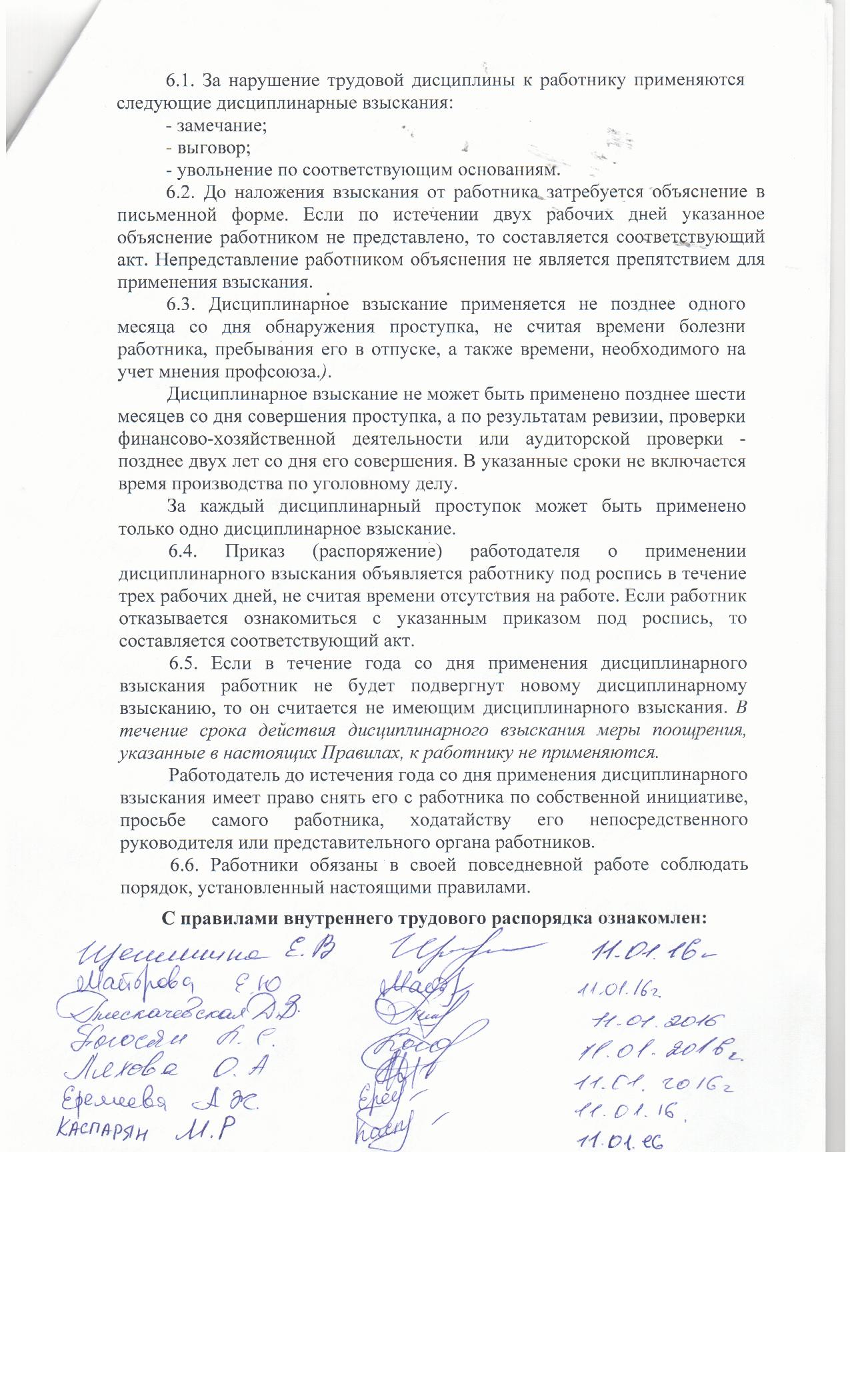 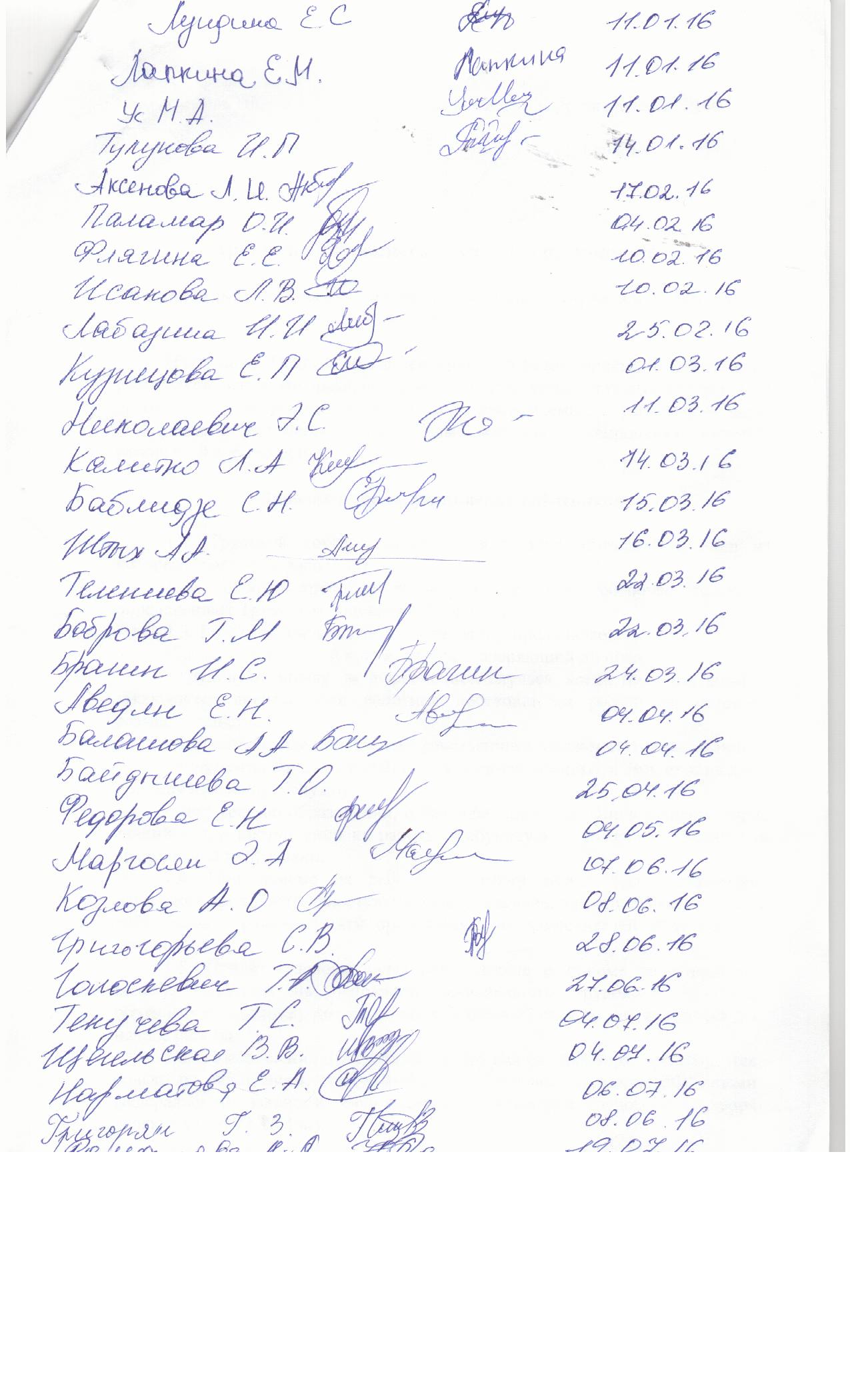 